Academic standards Meeting Minutes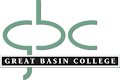 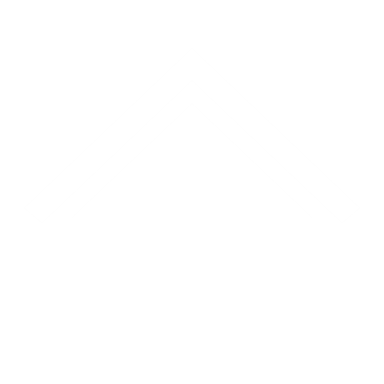 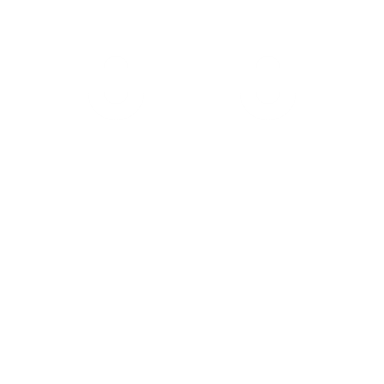 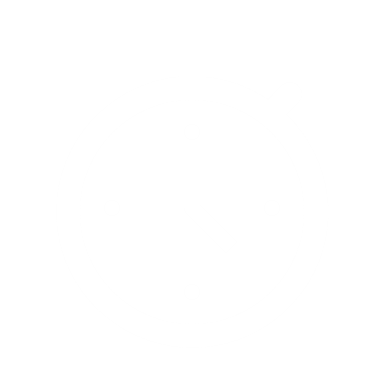 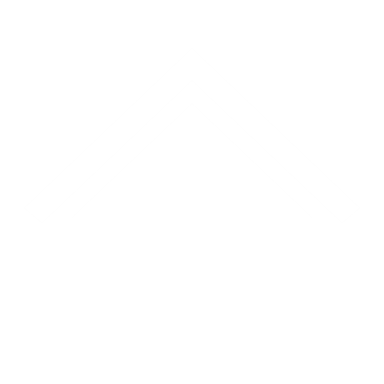 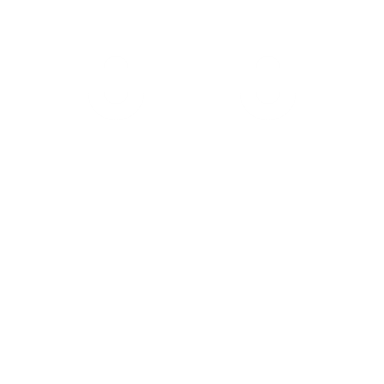 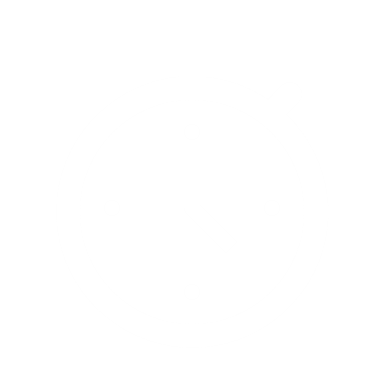 Meeting called 9/27/18 11:00amJung, Jin guest to present purpose new text book policy. Rejected proposal Laurie Walsh volunteered to revisit/rewrite new proposal.  Discussion to review Grade appeal process Laurie Walsh volunteered to rewrite new proposal.Remove item from 2019-20 course catalog; AP Exam Computer Science AB. This exam is no longer offered from the College Board - Melissa Risi. Non-Traditional Credit Petition from Anthony Mathews - Melissa RisiMeeting adjournedAction ItemsOwner(s)DeadlineStatustext book policyLaurie WalshnoneTabled till next meeting Grade appeal processLaurie WalshnoneTabled till next meetingRemove from catalog; AP Exam Computer Science AB. Melissa RisinoneApproved Non-Traditional Credit PetitionMelissa Risi9/27/18Approved 